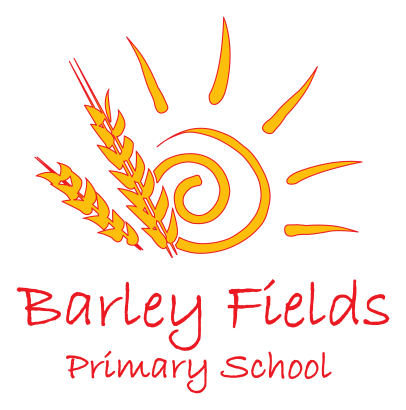 School Performance Results 2019Performance of all Key Stage 2 pupils 2019 (60 children)Expected StandardExpected StandardHigherStandardHigherStandardPerformance of all Key Stage 2 pupils 2019 (60 children)SchoolNational 2019SchoolNational 2018% of pupils attaining expectations in reading93%73%41%28%% of pupils attaining expectations in writing93%78%31%20%% of pupils attaining expectations in maths93%79%30%24%% of pupils attaining expectations in reading, writing and maths90%65%18%10%% of pupils attaining expectations in spelling, punctuation and grammar96%78%61%34%KS2 Progress MeasuresThe new progress measures are a type of value added measure which means that pupils’ results are compared to the actual achievement of other pupils nationally with similar prior attainment.  The progress measure comes in the form of a scaled score and a school progress score.Scaled scores are reported between 80 and 120, with 100 being the national standard.Progress scores are for the school only, not individual pupils.  A score of 0 means that pupils in the school on average do as well in KS2 as those with similar starting points nationally.  A positive score means pupils do better.  A negative score does not mean that pupils did not make any progress, rather it means they made less progress than other pupils nationally with similar starting points.KS2 Progress MeasuresThe new progress measures are a type of value added measure which means that pupils’ results are compared to the actual achievement of other pupils nationally with similar prior attainment.  The progress measure comes in the form of a scaled score and a school progress score.Scaled scores are reported between 80 and 120, with 100 being the national standard.Progress scores are for the school only, not individual pupils.  A score of 0 means that pupils in the school on average do as well in KS2 as those with similar starting points nationally.  A positive score means pupils do better.  A negative score does not mean that pupils did not make any progress, rather it means they made less progress than other pupils nationally with similar starting points.KS2 Progress MeasuresThe new progress measures are a type of value added measure which means that pupils’ results are compared to the actual achievement of other pupils nationally with similar prior attainment.  The progress measure comes in the form of a scaled score and a school progress score.Scaled scores are reported between 80 and 120, with 100 being the national standard.Progress scores are for the school only, not individual pupils.  A score of 0 means that pupils in the school on average do as well in KS2 as those with similar starting points nationally.  A positive score means pupils do better.  A negative score does not mean that pupils did not make any progress, rather it means they made less progress than other pupils nationally with similar starting points.KS2 Progress MeasuresThe new progress measures are a type of value added measure which means that pupils’ results are compared to the actual achievement of other pupils nationally with similar prior attainment.  The progress measure comes in the form of a scaled score and a school progress score.Scaled scores are reported between 80 and 120, with 100 being the national standard.Progress scores are for the school only, not individual pupils.  A score of 0 means that pupils in the school on average do as well in KS2 as those with similar starting points nationally.  A positive score means pupils do better.  A negative score does not mean that pupils did not make any progress, rather it means they made less progress than other pupils nationally with similar starting points.ProgressAverage Scaled ScoreAverage Scaled ScoreProgressScoreProgressSchoolNationalSchoolReading107.31040.9WritingNANA1.3Spelling, punctuation and grammar111.8106*Maths106.71050.6Performance of all Key Stage 1 pupils in 2019 (90 children)Expected StandardExpected StandardGreaterDepthGreaterDepthPerformance of all Key Stage 1 pupils in 2019 (90 children)SchoolNational 2018SchoolNational2018% of pupils attaining expectations in reading80%75%33%26%% of pupils attaining expectations in writing78%70%20%16%% of pupils attaining expectations in maths80%76%28%22%% of pupils attaining expectations in reading, writing and maths71%***17%***Performance in Phonics Check 2019SchoolNational 2018Y1 - % of pupils attaining expectations (90 children)89%82%Y2 - % of pupils attaining expectations (90 children)91%91%Performance in all EYFS pupils 2019  (91 children)SchoolNational 2018% of pupils achieving a Good Level of Development (GLD)(achieving the expected level in all Prime Areas and the Specific Areas of Mathematics and Literacy74%71%